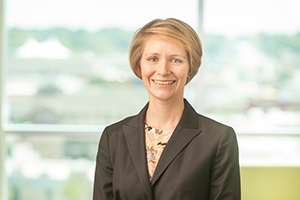 K. Karisa Walker, MDAssistant Professor of Anesthesiology, University of Nebraska Medical College, Omaha, NEMedical School: Thomas Jefferson University, Philadelphia, PA '09Residency: Anesthesiology, Yale School of Medicine, New Haven, CT '13Fellowship: Pediatric Anesthesiology, Boston Children's Hospital, Boston, MA '14